Dobro jutro. 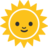 NalogaReši nalogi: Pišek pobira jajca in Čebelica.Najprej poskusi sam, potem pa si pomagaj s posnetkom rešitve.PIŠEK POBIRA JAJCA :      https://pisek.acm.si/contents/4907-319805995281415931-146393949319149838-784073109399635851-298446981608971212/ČEBELICA: https://pisek.acm.si/contents/4907-319805995281415931-146393949319149838-784073109399635851-1825915233453524164/POSNETEK REŠITVE: https://drive.google.com/file/d/19hNg__48jstQsH2WL_5zt8l2jXuBxlXt/view?usp=sharing

Lepo opravi nalogo.Bodi dobro.Lep pozdrav, učiteljica Ingrid